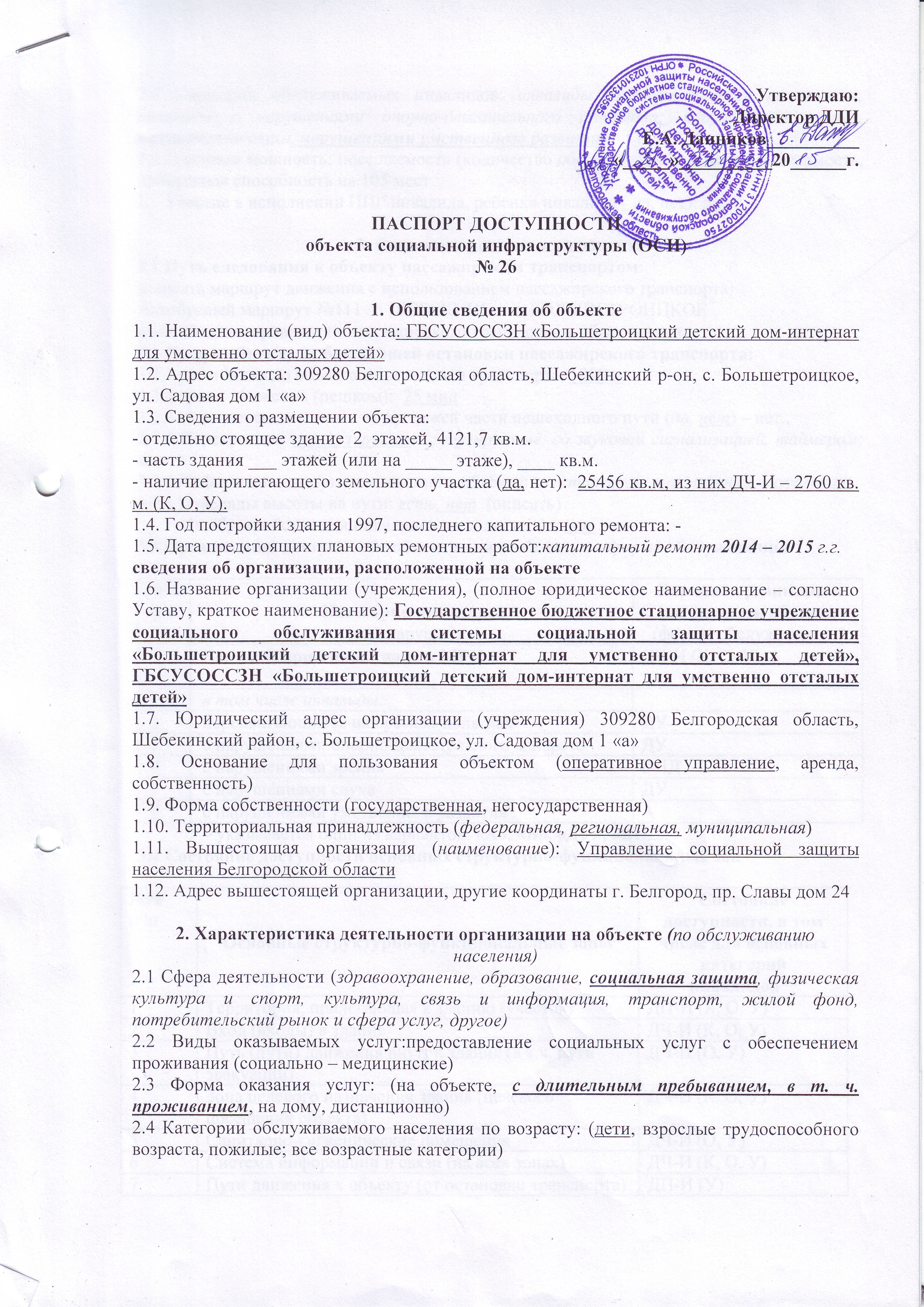 2.5 Категории обслуживаемых инвалидов: инвалиды, передвигающиеся на коляске, инвалиды с нарушениями опорно-двигательного аппарата; нарушениями зрения, нарушениями слуха, нарушениями умственного развития2.6 Плановая мощность: посещаемость (количество обслуживаемых в день), вместимость, пропускная способность на 105 мест2.7 Участие в исполнении ИПР инвалида, ребенка-инвалида ( да, нет): да.3. Состояние доступности объекта3.1 Путь следования к объекту пассажирским транспортом:(описать маршрут движения с использованием пассажирского транспорта) Автобусный маршрут №111  г. ШЕБЕКИНО – с. БОЛЬШЕТРОИЦКОЕналичие адаптированного пассажирского транспорта к объекту:  нет3.2 Путь к объекту от ближайшей остановки пассажирского транспорта:3.2.1 расстояние до объекта от остановки транспорта: 1000 м3.2.2 время движения (пешком):  25 мин3.2.3 наличие  выделенного от проезжей части пешеходного пути (да, нет) – нет.,3.2.4 Перекрестки: нерегулируемые; регулируемые, со звуковой сигнализацией, таймером; нет3.2.5 Информация на пути следования к объекту: акустическая, тактильная, визуальная; 3.2.6 Перепады высоты на пути: есть, нет  (описать)Их обустройство для инвалидов на коляске: да, нет3.3 Организация доступности объекта для инвалидов – форма обслуживания** - указывается один из вариантов: «А», «Б», «ДУ», «ВНД»3.4 Состояние доступности основных структурно-функциональных зон** Указывается:ДП-В - доступно полностью всем;  ДП-И (К, О, С, Г, У) – доступно полностью избирательно (указать категории инвалидов); ДЧ-В - доступно частично всем; ДЧ-И (К, О, С, Г, У) – доступно частично избирательно (указать категории инвалидов); ДУ - доступно условно, ВНД – временно недоступно.3.5. Итоговое заключение о состоянии доступности ОСИ:   ДЧ-И (К, О, У)4. Управленческое решение4.1. Рекомендации по адаптации основных структурных элементов объекта*- указывается один из вариантов (видов работ): не нуждается; ремонт (текущий, капитальный); индивидуальное решение с ТСР; технические решения невозможны – организация альтернативной формы обслуживания4.2. Период проведения работ:   2016г.в рамках исполнения адресного плана адаптации ОСИ и обеспечение доступных услуг в Большетроицком ДДИ (указывается наименование документа: программы, плана)4.3 Ожидаемый результат (по состоянию доступности) после выполнения работ по адаптации: ДП-ВОценка результата исполнения программы, плана (по состоянию доступности).4.4. Для принятия решения требуется, не требуется (нужное подчеркнуть):Согласование _____________________________________________________________________________Имеется заключение уполномоченной организации о состоянии доступности объекта (наименование документа и выдавшей его организации, дата), прилагается _____________________________________________________________________________4.5. Информация размещена (обновлена) на Карте доступности субъекта РФ дата_____________________________________________________________________________(наименование сайта, портала)5. Особые отметкиПаспорт сформирован на основании:1. Анкеты (информации об объекте) от «____» _____________ 20_____ г.2. Акта обследования объекта: № акта ____________ от «____» _____________ 20____ г3. Решения Комиссии __________________________ от «____» ____________ 20____ г.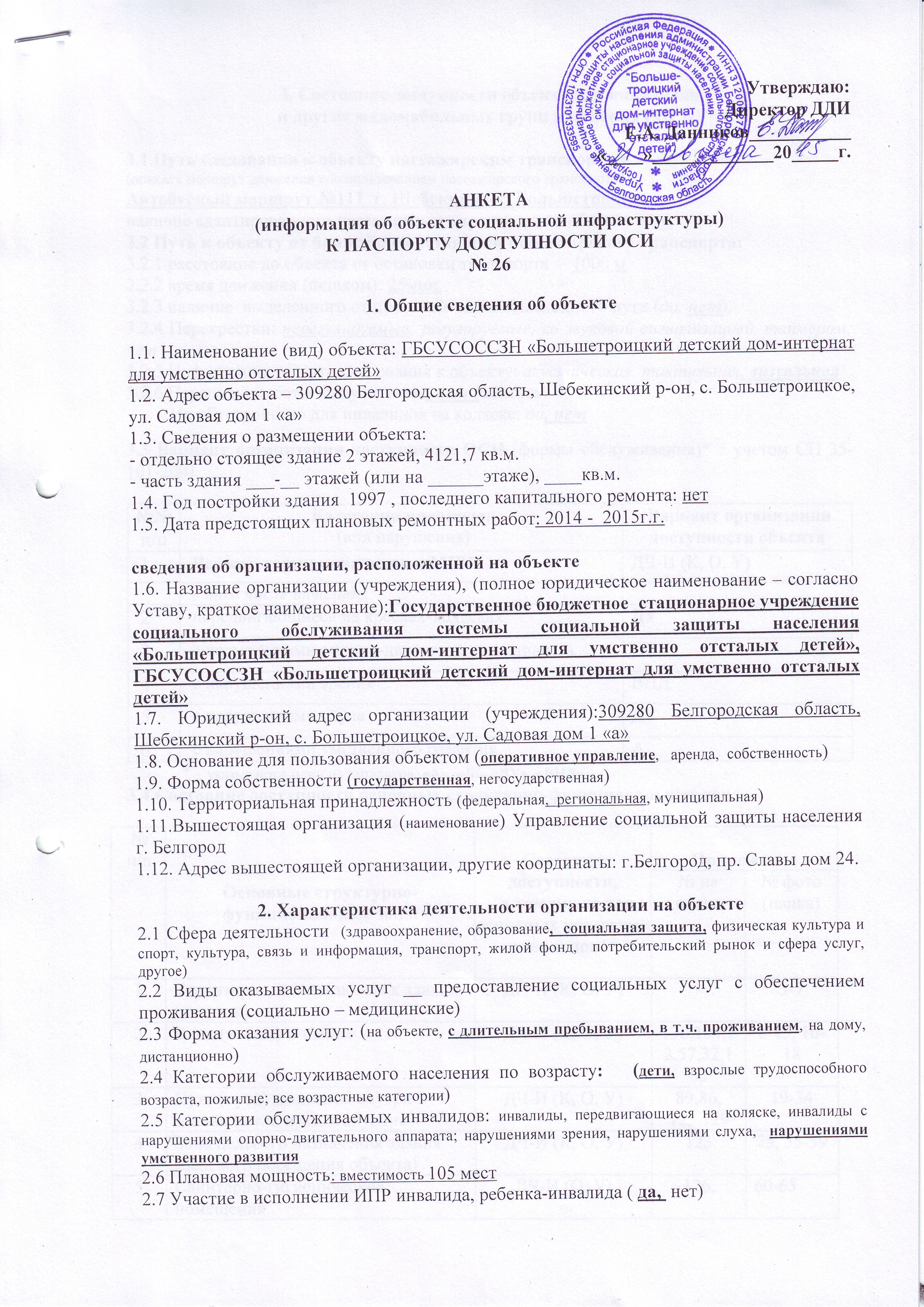 3. Состояние доступности объекта для инвалидови других маломобильных групп населения (МГН)3.1 Путь следования к объекту пассажирским транспортом(описать маршрут движения с использованием пассажирского транспорта) Автобусный маршрут №111  г. Шебекино – с. Большетроицкое,наличие адаптированного пассажирского транспорта к объекту: нет.3.2 Путь к объекту от ближайшей остановки пассажирского транспорта:3.2.1 расстояние до объекта от остановки транспорта     1000 м3.2.2 время движения (пешком): 25мин.3.2.3 наличие  выделенного от проезжей части пешеходного пути (да, нет),3.2.4 Перекрестки: нерегулируемые; регулируемые, со звуковой сигнализацией, таймером; нет3.2.5 Информация на пути следования к объекту: акустическая, тактильная, визуальная; 3.2.6 Перепады высоты на пути: есть, нет (описать)Их обустройство для инвалидов на коляске: да, нет3.3 Вариант организации доступности ОСИ (формы обслуживания)* с учетом СП 35-101-2001* - указывается один из вариантов: «А», «Б», «ДУ», «ВНД»3.4 Состояние доступности основных структурно-функциональных зон** Указывается:ДП-В - доступно полностью всем;  ДП-И (К, О, С, Г, У) – доступно полностью избирательно (указать категории инвалидов); ДЧ-В - доступно частично всем; ДЧ-И (К, О, С, Г, У) – доступно частично избирательно (указать категории инвалидов); ДУ - доступно условно, ВНД - недоступно3.5. Итоговое заключение о состоянии доступности ОСИ: ДЧ-И (К, О, У)4. Управленческое решение(предложения по адаптации основных структурных элементов объекта)*- указывается один из вариантов (видов работ): не нуждается; ремонт (текущий, капитальный); индивидуальное решение с ТСР; технические решения невозможны – организация альтернативной формы обслуживанияРазмещение информации на Карте доступности субъекта РФ согласовано_____________________________________________________________________________________________(подпись, Ф.И.О., должность; координаты для связи уполномоченного представителя объекта)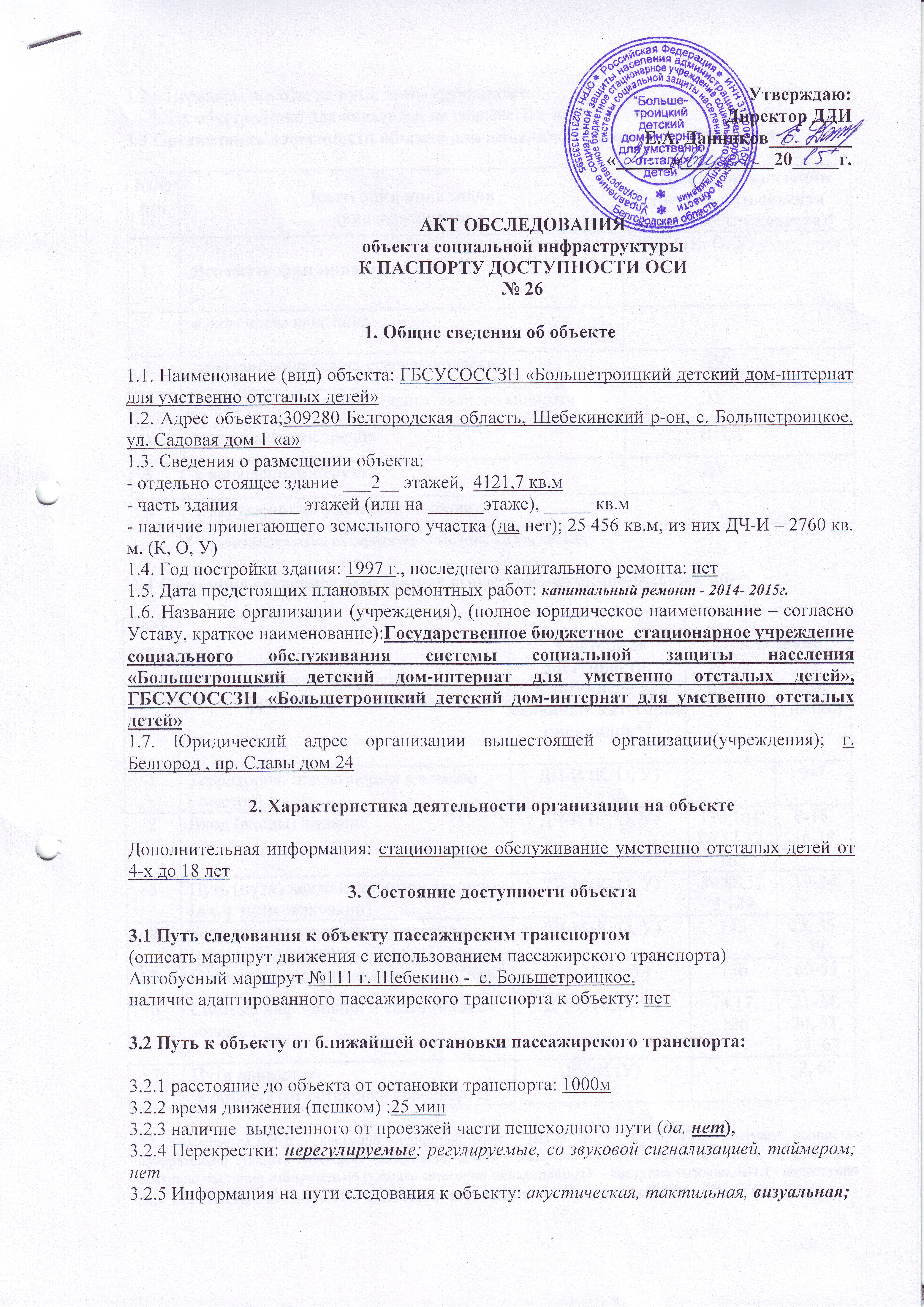 3.2.6 Перепады высоты на пути: есть, нет(описать)Их обустройство для инвалидов на коляске: да, нет3.3 Организация доступности объекта для инвалидов – форма обслуживания* - указывается один из вариантов: «А», «Б», «ДУ», «ВНД»3.4 Состояние доступности основных структурно-функциональных зон** Указывается:ДП-В - доступно полностью всем;  ДП-И (К, О, С, Г, У) – доступно полностью избирательно (указать категории инвалидов); ДЧ-В - доступно частично всем; ДЧ-И (К, О, С, Г, У) – доступно частично избирательно (указать категории инвалидов); ДУ - доступно условно, ВНД - недоступно3.5. ИТОГОВОЕ  ЗАКЛЮЧЕНИЕ о состоянии доступности ОСИ:  ДЧ-И (К, О, У)4. Управленческое решение (проект)4.1. Рекомендации по адаптации основных структурных элементов объекта:*- указывается один из вариантов (видов работ): не нуждается; ремонт (текущий, капитальный); индивидуальное решение с ТСР; технические решения невозможны – организация альтернативной формы обслуживания4.2. Период проведения работ: 2014 -2016 г. г. по  ПСД.в рамках исполнения в рамках адресного плана адаптации ОСИ и обеспечение доступных услуг в Большетроицком ДДИ.(указывается наименование документа: программы, плана)4.3. Ожидаемый результат (по состоянию доступности)после выполнения работ по адаптации: ДП-ВОценка результата исполнения программы, плана (по состоянию доступности).4.4. Для принятия решения требуется, не требуется (нужное подчеркнуть):4.4.1. согласование на Комиссии УСЗН и Департамент строительства (наименование Комиссии по координации деятельности в сфере обеспечения доступной среды жизнедеятельности для инвалидов и других МГН)4.4.2. согласование работ с надзорными органами (в сфере проектирования и строительства, архитектуры, охраны памятников, другое - указать)4.4.3. техническая экспертиза; разработка проектно-сметной документации;4.4.4. согласование с вышестоящей организацией  (собственником объекта);4.4.5. согласование с общественными организациями инвалидов _____-_____4.4.6. другое ______-__________________________________Имеется заключение уполномоченной организации о состоянии доступности объекта (наименование документа и выдавшей его организации, дата), прилагается _____________________________________________________________________________4.7. Информация может быть размещена (обновлена) на Карте доступности субъекта РФ_________________________________________detdomshed.ru_________________________ (наименование сайта, портала)5. Особые отметкиПРИЛОЖЕНИЯ:Результаты обследования:1. Территории, прилегающей к объекту				на     2   л.2. Входа (входов) в здание						на     1   л.3. Путей движения в здании					на     2   л.4. Зоны целевого назначения объекта				на     3   л.5. Санитарно-гигиенических помещений				на     2   л.6. Системы информации (и связи) на объекте			на     1   л.Результаты фотофиксации на объекте _______________	на     20л.Поэтажные планы, паспорт БТИ _______________________	на     19л.Руководитель рабочей группы:Члены рабочей группы:Управленческое решение согласовано: «____» _________20___ г. (протокол №____) Комиссией:___________________________________________________________________________________________________________________________________________________________________________________________________________________________№№п/пКатегория инвалидов(вид нарушения)Вариант организации доступности объекта(формы обслуживания)*1.Все категории инвалидов и МГНДЧ-И (К, О, У)в том числе инвалиды:2передвигающиеся на креслах-коляскахДУ3с нарушениями опорно-двигательного аппаратаДУ4с нарушениями зренияВНД5с нарушениями слухаДУ6с нарушениями умственного развитияА№№п \пОсновные структурно-функциональные зоныСостояние доступности, в том числе для основных категорий инвалидов**1Территория, прилегающая к зданию (участок)ДП-И (К, О, У)2Вход (входы) в зданиеДЧ-И (К, О, У)3Путь (пути) движения внутри здания (в т.ч. пути эвакуации)ДЧ-И (О, У)4Зона целевого назначения здания (целевого посещения объекта)ДЧ-И (К, О, У)5Санитарно-гигиенические помещенияДЧ-И (О, У)6Система информации и связи (на всех зонах)ДЧ-И (К, О, У)7Пути движения к объекту (от остановки транспорта)ДП-И (У)№№п \пОсновные структурно-функциональные зоны объектаРекомендации по адаптации объекта (вид работы)*1Территория, прилегающая к зданию (участок)Капитальный ремонт2Вход (входы) в зданиеИндивидуальное решение с ТСР3Путь (пути) движения внутри здания (в т.ч. пути эвакуации)Капитальный ремонт и индивидуальное решение с ТСР4Зона целевого назначения здания (целевого посещения объекта)Капитальный ремонт и индивидуальное решение с ТСР5Санитарно-гигиенические помещенияКапитальный ремонт и индивидуальное решение с ТСР6Система информации на объекте (на всех зонах)Капитальный ремонт7Пути движения  к объекту (от остановки транспорта)Технические решения не возможны.8Все зоны и участкиКапитальный ремонт индивидуальные решения с ТСР.№№п/пКатегория инвалидов(вид нарушения)Вариант организации доступности объекта1.Все категории инвалидов и МГНДЧ-И (К, О, У)в том числе инвалиды:2передвигающиеся на креслах-коляскахДУ3с нарушениями опорно-двигательного аппаратаДУ4с нарушениями зренияВНД5с нарушениями слухаДУ6с нарушениями умственного развитияА№п/пОсновные структурно-функциональные зоныСостояние доступности, в том числе для основных категорий инвалидов**ПриложениеПриложение№п/пОсновные структурно-функциональные зоныСостояние доступности, в том числе для основных категорий инвалидов**№ на плане№ фото(папка)1Территория, прилегающая к зданию (участок)ДП-И (К, О, У)-3-72Вход (входы) в зданиеДЧ-И (К, О, У)130,104,73,57,32,1628-15, 16-183Путь (пути) движения внутри здания (в т.ч. пути эвакуации)ДЧ-И (К, О, У)89,86,125,12919-344Зона целевого назначения здания (целевого посещения объекта)ДЧ-И (К, О, У)12325, 35-595Санитарно-гигиенические помещенияДЧ-И (О, У)126,60-656Система информации и связи (на всех зонах)ДЧ-И (К, О, У)74,1721-24, 30, 33, 67, 347Пути движения к объекту (от остановки транспорта)ДП-И (У)-2, 67№п \пОсновные структурно-функциональные зоны объектаРекомендации по адаптации объекта (вид работы)*1Территория, прилегающая к зданию (участок)Капитальный ремонт2Вход (входы) в зданиеИндивидуальное решение с ТСР3Путь (пути) движения внутри здания (в т.ч. пути эвакуации)Капитальный ремонт и индивидуальное решение с ТСР4Зона целевого назначения (целевого посещения объекта)Капитальный ремонт и индивидуальное решение с ТСР5Санитарно-гигиенические помещенияКапитальный ремонт и индивидуальное решение с ТСР6Система информации на объекте (на всех зонах)Капитальный ремонт7Пути движения  к объекту (от остановки транспорта)Технические решения не возможны.8.Все зоны и участкиКапитальный ремонт индивидуальные решения с ТСР.№№п/пКатегория инвалидов(вид нарушения)Вариант организации доступности объекта(формы обслуживания)*1.Все категории инвалидов и МГНДЧ-И (К, О, У)в том числе инвалиды:2передвигающиеся на креслах-коляскахДУ3с нарушениями опорно-двигательного аппаратаДУ4с нарушениями зренияВНД5с нарушениями слухаДУ6с нарушениями умственного развития               А№№п/пОсновные структурно-функциональные зоныСостояние доступности, в том числе для основных категорий инвалидов**ПриложениеПриложение№№п/пОсновные структурно-функциональные зоныСостояние доступности, в том числе для основных категорий инвалидов**№ на плане№ фото(папки)1Территория, прилегающая к зданию (участок)ДП-И (К, О, У)-3-72Вход (входы) в зданиеДЧ-И (К, О, У)130,104,73,57,32,1628-15, 16-183Путь (пути) движения внутри здания (в т.ч. пути эвакуации)ДЧ-И (К, О, У)89,86,125,12919-344Зона целевого назначения здания (целевого посещения объекта)ДЧ-И (К, О, У)12325, 35-595Санитарно-гигиенические помещенияДЧ-И (О, У)12660-656Система информации и связи (на всех зонах)ДЧ-И (К,О, У)74,17,12621-24, 30, 33, 34, 677Пути движения к объекту (от остановки транспорта)ДП-И (У)-2, 67№№п \пОсновные структурно-функциональные зоны объектаРекомендации по адаптации объекта (вид работы)*1Территория, прилегающая к зданию (участок)Капитальный ремонт.2Вход (входы) в зданиеИндивидуальное решение с ТСР.3Путь (пути) движения внутри здания (в т.ч. пути эвакуации)Капитальный ремонт и индивидуальное решение с ТСР4Зона целевого назначения здания (целевого посещения объекта)Капитальный ремонт.5Санитарно-гигиенические помещенияКапитальный ремонт и индивидуальное решение с ТСР.6Система информации на объекте (на всех зонах)Индивидуальное решение с ТСР.7Пути движения  к объекту (от остановки транспорта)Технические решения не возможны.8.Все зоны и участкиКапитальный ремонт с реконструкцией,индивидуальные решения с ТСР.Заместитель главы администрации Шебекинского района по социальной политикеКочерова Анна МихайловнаПредседатель комитета строительства, транспорта и ЖКХ администрации Шебекинского районаРубанов Дмитрий МихайловичНачальник управления социальной защиты населения администрации Шебекинского районаТаранникова Наталья АнатольевнаПредседатель Шебекинской местной организации Белгородской региональной организации общественной организации Всероссийское общество инвалидовКулиш Надежда НиколаевнаПредседатель и сурдопереводчик Шебекинского местного отделения общественной организации Всероссийское общество глухихГладкова Людмила ВикторовнаСекретарь Шебекинской местной организации Белгородской региональной организации  Общероссийской общественной организации инвалидов «Всероссийского Ордена Трудового Красного Знамени общества слепых»Чернова Екатерина Григорьевна